Week 16Do. 21 april : Bingo voor 50+ in Den Boogaard, aanvang 14.00u.Za. 23 april: Moergestel dinerZa. 23 april:  Expositie schildersgroep Liesbeth Backeland in galerie De Verdieping van 13.00-17.00u.Zo. 24: Expositie schildersgroep Liesbeth Backelandin galerie De Verdieping van 11.00-17.00u.Wo. 27 april:  Koningsdag 10.00u. Park Stanislaus met Harmonie Prinses Juliana aansluitend bingo.11.30u. Fietsoptocht naar St. Jansplein.12.00-16.00u. Spelen kermis op het St. Jansplein17.00-19.00u. Film in Den Boogaard17.30-21.00u. Coverband Motion U kunt weer terecht, alleen voor fiets en wandelkaarten tijdens de openingstijden van Den Boogaard. Ma-Do. 09.00-23.00uur. Vr. 09.00-20.30 uur.      Info: VVV-Agentschap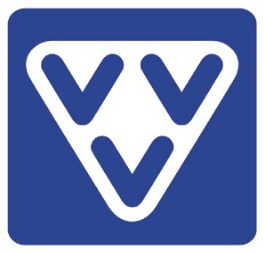                                  Moergestel		           St. Jansplein 5,                                  5066 AR Moergestel.                                    Tel.013-5136009                                  e-mail: vvv-agentschap@denboogaard.nl